Копия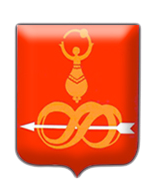 ГЛАВА МУНИЦИПАЛЬНОГО ОБРАЗОВАНИЯ «ДЕБЕССКИЙ РАЙОН»«ДЭБЕС ЁРОС» МУНИЦИПАЛ КЫЛДЫТЭТЛЭН ТÖРОЕЗПОСТАНОВЛЕНИЕот 28 января 2021 года                                                                         №  1с. ДебесыРуководствуясь Уставом муниципального образования «Дебесский район», постановляю:Утвердить прилагаемый План основных мероприятий муниципального образования «Дебесский район» на 2021 год.Глава муниципального образования	                                            А.С. ИвановПодготовил:   Ведущий  специалист – эксперт отдела организационной работы  	                                                           Е.В. Смольникова                                                                                                           «____» _________2021 год                                                                                                                                                                                                                                                                                                         Разослать:  1 экз. в дело, на сайтСогласовано:Заместитель начальника управления правовойи организационной работы - начальник отдела организационной работы                                                              И.Ю. Роготнева                                                                                                          «___»__________2021 годНачальник сектора правовой и кадровой работыуправления правовой и организационной работы                    Н.В. Воронцова                                                                                                                    «___»___________2021 годРуководитель Аппарата  		                                                С.А. Хохрякова	                                                                                               «____»__________2021 год УТВЕРЖДЕНпостановлением Главы муниципального образования«Дебесский район»от 28 января  2021 г. № 1ПЛАНосновных мероприятий муниципального образования«Дебесский район» на 2021 год2021 год  -  Год науки и технологий (Указ Президента Российской Федерации от 25 декабря 2020 г. № 812 «О проведении в Российской Федерации Года науки и технологий»)  - Год села в УдмуртииСправочная информацияО Плане основных мероприятиймуниципального образования «Дебесский район»Семинары, совещания, конференции, конкурсыСеминары, совещания, конференции, конкурсыСеминары, совещания, конференции, конкурсыСеминары, совещания, конференции, конкурсыСеминарыСеминарыСеминарыСеминары1.Семинар - практикум  по теме:Использование малых  форм работы в организации досуга населения. Мероприятия в период введенных ограничений.мартМБУК «Дебесский информационно-методический центр культуры и туризма «Сибирский тракт»Семинар-практикум «Летнее чтение: развитие и поддержка»июньМБУК «Дебёсская районная межпоселенческая библиотека»Семинар - практикум по организации работы по отчетностидекабрьМБУК «Дебесский информационно-методический центр культуры и туризма «Сибирский тракт»Семинар для специалистов по работе с молодежьюежемесячноОтдел  культуры, молодежи и спорта,МБУ «Молодежный  центр «Вертикаль»Семинар для муниципальных служащих «Час муниципального служащего»по мере необходимости Управление правовой и организационной работыСеминар-совещание с работниками культурыежемесячноОтдел  культуры, молодежи и спортаСеминар с руководителями ОУв течение годаУправление образованияСеминар с руководителями ДОУв течение годаУправление образованияСеминар с заместителями руководителей ОУв течение годаУправление образования2. Совещания2. Совещания2. Совещания2. СовещанияСовещание с агрономами, зоотехниками, бухгалтерами, руководителями сельскохозяйственных организацийежеквартальноСектор сельского хозяйства Управления экономикиСовещание с зоотехниками и ветеринарными специалистами сельскохозяйственных организаций по итогам работы отрасли животноводства за 2020 год и задачах на 2021 годфевральСектор сельского хозяйства Управления экономикиОб организации проведения НОК УООД в 2021 году.Об основных направлениях деятельности администрации образовательного учреждения по созданию цифровой образовательной средыфевральУправление образованияОб итогах мониторинга использования электронных образовательных Интернет ресурсов учителями-предметниками на уроках и во внеурочной деятельности».Об итогах мониторинга математической грамотности обучающихся.Об итогах Социально-психологического тестирования 2020-2021г.мартУправление образованияСовещание с операторами по воспроизводству стада крупного рогатого скота по итогам работы за 2020 год и задачам на 2021 год. Анализ бонитировки крупного рогатого скота.мартСектор сельского хозяйства Управления экономикиОб организации и проведении ГИА выпускников в 2021 году.Об итогах Всероссийской олимпиады школьников, межрегиональной олимпиады по удмуртскому языку и литературе, проекте КД ОНТИ.О направлениях развития школьных информационно-библиотечных центров.Об организации и проведении каникулярного отдыха детей в летний период.апрельУправление образованияСовещание с зооветспециалистами по организации перевода скота на летне-пастбищное содержаниемайСектор сельского хозяйства Управления экономикиОб итогах аттестации педагогических работников на первую и высшую квалификационные категории в 2020-2021 учебном году.Об итогах мониторинга официальных сайтов.О мерах безопасности в летний период.майУправление образованияОб итогах реализации Плана по информатизации на 2020-2021 учебный год.О готовности  школ к внедрению примерной программы воспитания в образовательных организациях.июньУправление образованияСовещание с зоотехниками и ветеринарными специалистами по итогам работы отрасли животноводства за I полугодие 2021 годаиюльСектор сельского хозяйства Управления экономикиОб итогах приемки образовательных организаций   к новому 2020-2021 учебному  году. Приоритетные задачи системы образования на новый учебный год.О готовности к вводу в эксплуатацию в 2021 году Центра образования цифрового и гуманитарного профилей «Точка роста».Содержание деятельности «Точки Роста».Об эффективной деятельности общеобразовательных учреждений по повышению качества образования (из опыта работы Дебесской СОШ, Тыловайской СОШ, Большезетымской ООШ)августУправление образованияАнализ обеспеченности учебниками на 2021-2022 учебный год.Об итогах месячника по организованному началу учебного года, безопасности и гражданской защиты детей.Об организации и особенностях проведения Социально-психологического тестирования в 2021-2022 учебном году.сентябрьУправление образованияПодведение итогов работы в сельскохозяйственных организациях Дебесского районадекабрьСектор сельского хозяйства Управления экономикиО соблюдении мер  комплексной безопасности в зимний период и новогодние каникулы.декабрьУправление образованияОрганизация и проведение совещаний по охране трудапо мере необходимостиУправление правовой и организационной работы3. Конференции3. Конференции3. Конференции3. КонференцииРайонная детская научно – практическая конференция «Маленькие исследователи» для детей дошкольного возрастаянварьУправление образованияРайонная научно-практическая конференция среди обучающихся 3-11 классовмартУправление образованияАвгустовская конференция педагогических работниковавгустУправление образования4. Конкурсы4. Конкурсы4. Конкурсы4. КонкурсыРайонное мероприятие «Школа безопасности в зимний период»февральУправление образованияРайонное мероприятие с обучающимися «Слет юноармейцев!февральУправление образованияРайонный праздник «Веселый светофор»  для обучающихся школфевральУправление образованияРайонный конкурс песни «Медловидение 2021»февральМБУК «Дебесский центр культурного развития»Районное мероприятие «День защиты детей»мартУправление образованияПроведение 2 муниципального отборочного тура Ежегодных республиканских творческих состязаний (игр) для инвалидовмартДебесское районное отделение всероссийского общества инвалидовРайонный конкурс для педагогических работников «Интерактив»апрельУправление образованияКонкурс операторов по искусственному осеменениюиюньСектор сельского хозяйства Управления экономикиУчастие в республиканской сельскохозяйственной выставке животных и птицы с племенными репродукторами СПК им. Калинина и СПК «Мир»июньСектор сельского хозяйства Управления экономикиКонкурс талантов «Смотри, как я могу!»сентябрьМБУ «Молодежный  центр «Вертикаль»»Районный конкурс классных руководителей “Самый классный классный”октябрьУправление образованияРайонный конкурс «Созвездие талантов» среди воспитанников дошкольного возрастаоктябрьУправление образованияКонкурсно-развлекательная программа «Поделись улыбкою своей»октябрьМБУ «Молодежный  центр «Вертикаль»»Районный этнокультурный фестиваль обучающихсяноябрьУправление образованияРайонный фестиваль детского национального творчества «Шундыпиос» для воспитанников дошкольного возрастаноябрьУправление образованияРайонная интеллектуальная игра по географииноябрьУправление образованияРайонный конкурс профессионального мастерства «Педагогический дебют»ноябрьУправление образованияФинал районного конкурса «Педагог года»ноябрьУправление образованияКонкурс социальных проектовдекабрьУправление образованияРайонный конкурс «Самое активное РМО»в течение годаУправление образованияРайонный конкурс «Самая активная образовательная организация»в течение годаУправление образованияСпартакиады школьников (по отдельному плану)в течение годаУправление образованияМесячники, акции, фестивалиМесячники, акции, фестивалиМесячники, акции, фестивалиМесячники, акции, фестивалиПроведение благотворительной акции по сбору одежды для новорожденных «Ожидаем малыша всем районом»в течение годаСовет женщин районаМесячник «Безопасность детей на водных объектахв зимний период»январь-апрельУправление образования, помощник Главы муниципального образования по вопросам гражданской обороны и чрезвычайным ситуациямРайонный молодёжный форум и начало работы по программе  «Голос молодежи»январьМБУ «Молодежный  центр «Вертикаль»Акция «Снежный десант», волонтерская помощь пожилым одиноким людям, инвалидам по уборке снегаянварь-мартМБУ «Молодежный  центр «Вертикаль»Месячник гражданско-патриотического воспитания (по отдельному плану)февральОтдел  культуры, молодежи и спорта, МБУ «Молодежный  центр «Вертикаль»Межрайонный  слет волонтеров Дебесского, Кезкого и Игринского районов «Обучая себя, помогаем другим»мартМБУ «Молодежный  центр «Вертикаль»Акция «Час Земли»27.03МБУ «Молодежный  центр «Вертикаль»Участие в республиканской акции «Весенняя неделя добра»апрельМБУ «Молодежный  центр «Вертикаль»Организация и проведениеРайонной игры «КВН»апрельМБУК «Дебесский центр культурного развития»Интернет эстафета «Удмурт кылы мыным дуно»апрельМБУ «Молодежный  центр «Вертикаль»Интеллектуально развлекательная игра «Жужась кизилиос»апрельМБУ «Молодежный  центр «Вертикаль»Акция «Забота о памятниках славы»апрельМБУ «Молодежный  центр «Вертикаль»Патриотическая акция «В гости к ветерану»апрельМБУ «Молодежный  центр «Вертикаль»Мероприятия в рамках акции  «Телефон доверия»с 17.04МБУ «Молодежный  центр «Вертикаль»Месячник  экологической и пожарной безопасностиапрель-майУправление образования, помощник Главы муниципального образования по вопросам гражданской обороны и чрезвычайным ситуациямАкция «Семья» (по отдельному плану)апрель-майОтдел по делам семьи, материнства и детства Управления образования, органы системы профилактики, Отдел  культуры, молодежи и спорта, МБУ «Молодежный  центр «Вертикаль»Организация и проведение Республиканской акции охраны прав детствас 15 мая по 15 июняКомиссия по делам несовершеннолетних и защите их прав,Отдел по делам семьи, материнства и детства Управления образования,Управление образования,Отдел культуры, молодежи и спортаПодразделение по делам несовершеннолетних отделения полиции «Дебесское»Мероприятия в рамках акции «Детский телефон доверия»майМБУ «Молодежный  центр «Вертикаль»Межрегиональный фестиваль  «Конный биатлон».июньОтдел  культуры, молодежи и спорта, Администрация МО «Сюрногуртское», Сектор сельского хозяйства Управления экономикиМесячник «Охрана прав детства» по отдельному плануиюньМБУ «Молодежный  центр «Вертикаль»Акция «Посади дерево» в рамках Дня экологаиюньМБУ «Молодежный  центр «Вертикаль»Туристический фестиваль для работников культуры «Легендарный подъем на гору Байгурезь»июньУчреждения культуры5,6 этап туристическая тропа ко дню молодежииюньМБУ «Молодежный  центр «Вертикаль»Месячник «Удмуртия за здоровое будущее»Месячник «Подросток-лето»июнь-августКомиссия по делам несовершеннолетних и защите их прав, Отдел по делам семьи, материнства и детства Управления образования, Подразделение по делам несовершеннолетних отделения полиции «Дебесское», Управление образования, Отдел социальной защиты населения в Дебесском районе, Комплексный центр социального обслуживания населения Дебесского районаАкция «Помоги собрать ребенка в школу»августОтдел по делам семьи, материнства и детства Управления образования,Комплексный центр социального обслуживания населения Дебесского района, Совет женщин районаV Фестиваль «Играй, Гармонь, на Сибирском тракте!»августОтдел  культуры, молодежи и спортаМесячник по организованному началу учебного года, безопасности и гражданской защиты детейавгуст-сентябрьУправление образования, помощник Главы муниципального образования по вопросам гражданской обороны и чрезвычайным ситуациямСемейный велопробегавгустМБУК «Дебесский информационно-методический центр культуры и туризма «Сибирский тракт»Участие в традиционной благотворительной акции совместно с зоопаркомавгустДебесское районное отделение всероссийского общества инвалидовИнтеллектуально развлекательная игра «Дебёсыlife»сентябрьМБУ «Молодежный  центр «Вертикаль»Межрайонный турнир по пейнтболу «Вместе мы сила!»сентябрьМБУ «Молодежный  центр «Вертикаль»образовательный форум  лидеров  волонтерского движения и руководителей волонтерских отрядов «ДОБРОФОРУМ»сентябрьМБУ «Молодежный  центр «Вертикаль»Районный турслет для клубов молодых семей «Тропа испытаний»сентябрьМБУ «Молодежный  центр «Вертикаль»Фестиваль-конкурс «МотоБум по - зетымски»сентябрьОтдел  культуры, молодежи и спорта, Администрация МО «Большезетымское»Интеллектуально развлекательная игра «Шулдырьяськом!»октябрьМБУ «Молодежный  центр «Вертикаль»Молодежная дискотека «ДебёсыPartu»октябрьМБУ «Молодежный  центр «Вертикаль»Конкурсно-развлекательная программа «Поделись улыбкою своей»октябрьМБУ «Молодежный  центр «Вертикаль»Развлекательная игра«Тик-Ток шоу»октябрьМБУ «Молодежный  центр «Вертикаль»Месячник «Подросток и закон»ноябрьУправление образования, Комиссия по делам несовершеннолетних и защите их прав, Отдел по делам семьи, материнства и детства Управления образования,  Отдел культуры, молодежи и спорта, МБУ «Молодежный  центр «Вертикаль», учреждения культурыИнтеллектуально развлекательная игра «ЭтноДэбес»ноябрьМБУ «Молодежный  центр «Вертикаль»Акция «Вераськиськом анай кылын» посвящённая Дню удмуртского языканоябрьМБУ «Молодежный  центр «Вертикаль»Районная интеллектуальная онлайн игра  «Мар?Кытын?Ку?»ноябрьМБУ «Молодежный  центр «Вертикаль»Акция «Психологическая поддержка» в рамках Дня психологаноябрьМБУ «Молодежный  центр «Вертикаль»Организация и проведение Республиканской акции «Рождественский подарок детям»ноябрь-декабрьОтдел по делам семьи, материнства и детства Управления образования, Комплексный центр социального обслуживания населения Дебесского районаВечер отдыха с клубом молодых семей «В гостях у двенадцати месяцев»декабрьМБУ «Молодежный  центр «Вертикаль»Мастер класс  по изготовлению мягкой игрушки   и акция  «Мягкое сердце»  к Международному  дню инвалидовдекабрьМБУ «Молодежный  центр «Вертикаль»Межрайонный фестиваль   волонтерских отрядов  «Продвижение -2021»декабрьМБУ «Молодежный  центр «Вертикаль»Интеллектуально развлекательная игра «Вамыштом выль аре!»декабрьМБУ «Молодежный  центр «Вертикаль»Проведение удмуртской ёлки «Выль мылкыдын-выль аре!»декабрьМБУ «Молодежный  центр «Вертикаль»Спортивное мероприятие для клуба молодых семей «В поисках затерянных сокровищ»декабрьМБУ «Молодежный  центр «Вертикаль»Игра-квест «Дозор» среди предприятий и организаций районав течение годаМБУ «Молодежный  центр «Вертикаль»Работа по программе «Голос молодёжи»в течение года(1 раз в месяц)МБУ «Молодежный  центр «Вертикаль»Заседания комиссий, координационных советовЗаседания комиссий, координационных советовЗаседания комиссий, координационных советовЗаседания комиссий, координационных советовОрганизация и проведение заседаний Президиума Совета депутатов МО «Дебесский район»по отдельному плануСовет депутатов районаОрганизация и проведение заседаний постоянных комиссий Совета депутатов МО «Дебесский район»по отдельному плануСовет депутатов районаОрганизация и проведение заседаний сессий Совета депутатов МО «Дебесский район»по отдельному плануСовет депутатов районаОрганизация и проведение заседаний и  сессий Молодежного парламентапо отдельному плануОтдел  культуры, молодежи и спортаОрганизация и проведение заседаний Координационного Совета по делам семьи, материнства и детства1 раз в кварталИванов Л.Ю.Проведение круглого стола для приёмных родителей на тему: «Детско-родительские отношения»Собрание с замещающими семьями по защите имущественных прав2 раза в годИванов Л.Ю.Проведение заседаний Комиссии по координации работы по противодействию коррупции в МО «Дебесский район»не реже одного раза в кварталСунцова О.В.Проведение заседаний комиссии по соблюдению требований к служебному поведению муниципальных служащих МО «Дебесский район» и урегулированию конфликта интересовв течение года (по мере необходимости)Серебренникова О.Н.Проведение заседаний Межведомственной комиссии по обеспечению профилактики правонарушений в муниципальном образовании «Дебесский район»не реже одного раза в кварталСунцова О.В.Организация и проведение заседаний Коллегии   Администрации МО «Дебесский район»1 раз в месяцИванов А.С.Организация и проведение работы Комиссии по охране труда при Администрации районав течение годаНикитин А.Ю.Организация и проведение заседаний Межведомственной комиссия по вопросам организации отдыха, оздоровления и занятости детей и подростков в каникулярное времяпо мере необходимостиИванов Л.Ю.Организация и проведение заседаний Координационного совета по работе с детьми, подростками и молодежью на территории МО «Дебесский район»по мере необходимостиИванов Л.Ю.Организация и проведение заседаний Совета управления образованияпо мере необходимостиШкляева О.В.Организация и проведение заседаний Антитеррористической комиссии Администрации МО «Дебесский район»1 раз в кварталИванов А.С.Организация и проведение заседаний Межведомственной комиссии по профилактике правонарушений при Администрации МО «Дебесский район»1 раз в кварталИванов А.С.Организация и проведение заседаний Комиссии по предупреждению и ликвидации чрезвычайных ситуаций и обеспечению пожарной безопасности Администрации МО «Дебесский район»1 раз в месяцИванов А.С.Организация и проведение заседаний Рабочей группы по инвестиционной деятельности в муниципальном образовании «Дебесский район»по мере необходимостиИванов А.С.Организация и проведение заседаний Территориальной комиссии по урегулированию кредиторской задолженности организаций жилищно-коммунального комплекса МО «Дебесский район» за потребленные топливно-энергетические ресурсыпо мере необходимостиИванов А.С.Организация и проведение заседаний Районной комиссии по подготовке и проведению отопительного периода в муниципальном образовании «Дебесский район»по мере необходимостиИванов А.С.Организация и проведение заседаний Комиссии по повышению качества и доступности  предоставления государственных и муниципальных услуг в муниципальном образовании «Дебесский район»по мере необходимостиИванов А.С.Организация и проведение заседаний Комиссии по делам несовершеннолетних и защите их прав при Администрации МО «Дебесский район»2 раза в месяцИванов Л.Ю.Организация и проведение заседаний Межведомственной антинаркотической комиссии в муниципальном образовании «Дебесский район»1 раз в кварталИванов А.С.Организация и проведение заседаний Санитарно-противоэпидемической комиссиипо мере необходимостиИванов Л.Ю.Организация и проведение заседаний Комиссии по взаимодействию с общественными организациями, политическими партиями, религиозными и национальными объединениями при Администрации МО «Дебесский район»1 раз в кварталИванов Л.Ю.Организация и проведение заседаний Эвакуационной (эвакоприёмной) комиссии МО «Дебесский район»по мере необходимостиИванов Л.Ю.Организация и проведение заседаний Комиссии по отбору организаций для передачи отдельных полномочий органа опеки и попечительства в отношении несовершеннолетних в МО «Дебесский район»по мере необходимостиИванов Л.Ю.Организация и проведение заседаний Комиссии по вопросам соблюдения трудовых прав и легализации доходов участников рынка труда в Дебесском районе1 раз в кварталЛожкина Е.М.Организация и проведение заседаний Координационного совета по развитию малого и среднего предпринимательства1 раз в 6 месяцевЛожкина Е.М.Организация и проведение заседаний Территориальной трехсторонней комиссии по регулированию социально-трудовых отношений в МО «Дебесский район»1 раз в 6 месяцевЛожкина Е.М.Организация и проведение заседаний Жилищной комиссии при Администрации МО «Дебесский район»1 раз в месяцБойков Д.С.Организация и проведение заседаний Рабочей группы по разработке схем теплоснабжения поселенийпо мере необходимостиБойков Д.С.Организация и проведение заседаний Комиссии по постановке на учёт и списанию с баланса объектов основных средств имущества муниципальной казныпо мере необходимостиБойков Д.С.Организация и проведение заседаний Единой комиссии по определению поставщиков, подрядчиков, исполнителей для заключения контрактов на поставку товаров, выполнение работ, оказание услуг для нужд Администрации МО «Дебесский районпо мере необходимостиБойков Д.С.Организация и проведение заседаний Комиссии по признанию помещения жилым помещением, жилого помещения непригодным для проживания, а также многоквартирного дома аварийным и подлежащим сносу (было: Заседание межведомственной комиссии по признанию жилого помещения пригодным (непригодным) для проживания)по мере необходимостиБойков Д.С.Организация и проведение заседаний Комиссии по установлению необходимости проведения капитального ремонта общего имущества в многоквартирных домах на территории МО «Дебесский район», собственники которых формируют фонд капитального ремонта на специальном счете.по мере необходимостиБойков Д.С.Организация и проведение заседаний Комиссии по обследованию сельскохозяйственных объектов растениеводства, пострадавших в результате почвенной засухипо мере необходимостиНикитин А.Ю.Организация и проведение заседаний Комиссии по проведении специальной оценки условий трудапо мере необходимостиНикитин А.Ю.Организация и проведение заседаний Комиссии по обследованию школьных автобусных маршрутов2 раза в годПоздеев В.В.Организация и проведение заседаний Комиссии по безопасности дорожного движения при Администрации МО «Дебесский район»1 раз в кварталПоздеев В.В.Организация и проведение заседаний Комиссии по взысканию просроченной задолженности предприятий – недоимщиков по налоговым и неналоговым платежам в бюджет муниципального образования «Дебесский район»по мере необходимостиПоздеев В.В.Организация и проведение заседаний Комиссии по согласованию заключения контракта с единственным поставщиком (подрядчиком, исполнителем) при осуществлении закупок для обеспечения муниципальных нужд Дебесского районапо мере необходимостиПоздеев В.В.Организация и проведение заседаний Комиссии по квотированию рабочих мест для инвалидов1 раз в кварталЛожкина Е.М.Организация и проведение заседаний Координационного совета содействию занятости населения Дебесского района1 раз в кварталЛожкина Е.М.Организация и проведение заседаний Административной комиссии при Администрации МО «Дебесский район»по мере необходимостиПоздеев В.В.Организация и проведение заседаний Оперативной группы Администрации МО «Дебесский район»по мере необходимостиШкляев И.В.Организация и проведение заседаний Районной комиссии по приемке образовательных учреждений МО «Дебесский район»1 раз в годШкляева О.В.Организация и проведение заседаний муниципального районного штаба Добровольной народной дружины1 раз в кварталИванов Л.Ю.Организация и проведение заседаний рабочей комиссии по включению объектов культурного наследия  в реестр объектов нематериального культурного наследия Дебесского районадекабрьОтдел  культуры, молодежи и спортаПроведение заседаний Координационного совета по межнациональным и межконфессиональным отношениям муниципального образования «Дебесский район»1 раз в кварталИванов А.С.Проведение заседаний районной комиссии по наградамв течение годаИванов А.С.II. Массовые мероприятияII. Массовые мероприятияII. Массовые мероприятияII. Массовые мероприятияЯнварьЯнварьЯнварьЯнварь1Новогодние и рождественские мероприятияянварь (по отдельному плану)МБУК «Дебесский центр культурного развития», МБУ «Молодежный  центр «Вертикаль»Районные соревнования по лыжным гонкам среди учащихся – «Рождественские гонки»6 январяУправление образования, МБУДО «Дебесская детско-юношеская спортивная школа»Открытый турнир по мини-футболу на снегу среди учащихся8 январяУправление образования, МБУДО «Дебесская детско-юношеская спортивная школа»Мероприятия в рамках празднования  Нового года по старому стилю:- Вечер отдыха  «Старый Новый год. Наши бабушки гадали» (для ветеранов района)14 январяОтдел  культуры, молодежи и спорта, учреждения культуры  совместно с Советом ветеранов районаВсероссийские соревнования по быстрым шахматам среди учащихся, проживающих в сельской местности «Сибирский тракт»19-24 январяИванов Л.Ю.Организация и проведение Хода «Крещения Господне» 18 январяПомощник Главы муниципального образования по вопросам гражданской обороны и чрезвычайным ситуациямМероприятия, посвященные Международному дню без интернета:Игровая программа для детей и подростков  «Компьютер против Вируса»последнее воскресенье январяОтдел  культуры, молодежи и спорта, учреждения культуры, МБУК «Дебесский информационно-методический центр культуры и туризма «Сибирский тракт»Торжественное вручение свидетельства о рождении первому ребенку, рожденному в 2021 годуянварьОтдел записи актов гражданского состоянияМероприятие, посвященное Дню студента (Татьянин день)январьОтдел  культуры, молодежи и спорта, МБУК «Дебесский центр культурного развития»V1 межрайонный открытый фестиваль снежных фигур «ЛымыПог»январьОтдел  культуры, молодежи и спорта, МБУК «Дебесский центр культурного развития», совместно с Администрацией МО «Тыловайское»Открытие Года села в УРянварьОтдел  культуры, молодежи и спорта, учреждения культурыФевральФевральФевральФевральМесячник гражданско-патриотического воспитания:- Районное мероприятие в рамках месячника гражданско-патриотического воспитания детей и молодежи «Посвящение в юнармейцы» с ЦДТ- Экскурс по  документальным видео «Подвиг Родины»- Районное мероприятие в рамках месячника гражданско-патриотического воспитания детей и молодежи «Посвящение в юнармейцы»- Мероприятие, посвященное Дню воина-интернационалиста «Боевая слава Дебесского района»- Проведение слета трех поколений в музее истории Сибирского трактафевраль(по особому плану)Отдел  культуры, молодежи и спорта, учреждения культурыМБУК «Дебесский центр культурного развития», МБУК «Дебесский информационно-методический центр культуры и туризма «Сибирский тракт»,МБОУДО «Дебесский Центр творчества»Мероприятия, посвященные Дню защитника Отечества:- Торжественное мероприятие. Праздничный концерт «Святое дело Родине служить!»- Районный конкурс песни «Медловидение 2021»- Тематический вечер вне  стационара «Отчизны славные сыны» совместно с Музеем истории «Сибирского тракта»- Проведение выставки учащихся «Богатыри»февральОтдел  культуры, молодежи и спорта, учреждения культурыМБУК «Дебесский центр культурного развития»МБУК «Дебесский информационно-методический центр культуры и туризма «Сибирский тракт»МБУДО «Дебесская детская школа искусств им. Г.М. Корепанова-Камского» Библиоэфир «Отчизны верные сыны» - к 100 -летию со дня рождения  Л.В. Рыкова, Героя Советского Союза, Почетного гражданина Дебесского районафевральМБУК «Дебёсская районная межпоселенческая библиотека»Всероссийские  массовые лыжные гонки «Лыжня России» в МО «Дебесский район»февральОтдел  культуры, молодежи и спорта,  МБУК «Дебесский информационно-методический центр культуры и туризма «Сибирский тракт»Мероприятия, посвященные Дню родного языка:- Районный праздник «Удмурт  кыллы  ум луэ мурт», посвящённый Международному дню родного языка.- Акция с целью популяризации удмуртского языка «Вераськыанайкылын» («Говори на родном языке»)- Акция «Мон удмурт» - «Я удмурт» (удмурт кылэз гажаськом, удмурт дисен ветлиськом)- Книжная выставка «Язык моих предков угаснуть не должен»февральпо особому плануОтдел  культуры, молодежи и спорта, учреждения культурыМБУК «Дебесский центр культурного развития»МБУК «Дебёсская районная межпоселенческая библиотека»Районный семейный конкурс рыбаков23 февраляОтдел  культуры, молодежи и спорта, Администрация МО «Тольенское», МБУК «Дебесский центр культурного развития»V-я зимняя районная спартакиада пенсионеров (ветеранов), лыжные гонкифевраль-мартСовет ветеранов районаВыставка-конкурс творческих работ из шерсти «Войлок Валенок Валяние», посвященная Году села.16.02-12.03МБУК «Дебесский районный Дом ремесел»Республиканская выставка «Образ мирового древа в изделиях ДПИ»1.02-25.02МБУК «Дебесский районный Дом ремесел»21-ые районные зимние спортивные игрыфевральОтдел  культуры, молодежи и спорта, МБУК «Дебесский центр культурного развития»МартМартМартМартМеждународный день борьбы с наркоманией:- Информационная акция «Дорога в никуда»-  Акция "Новое поколение  против наркотиков"с 3 марта по 11 мартаОтдел  культуры, молодежи и спорта, учреждения культурыМБУК «Дебесский информационно-методический центр культуры и туризма «Сибирский тракт»Районные гуляния, посвященные празднику Масленицы:- Интернациональное кафе- Выездные масленичные гуляния «Гуляй, Народ – Масленица у ворот!»- Народные гуляния «Широкая Масленица»мартОтдел  культуры, молодежи и спорта, учреждения культурыМБУК «Дебесский информационно-методический центр культуры и туризма «Сибирский тракт»,МБУК «Дебесский центр культурного развития»Мероприятия, посвященные Международному женскому дню 8 марта:- Торжественное мероприятие. Праздничный концерт «Женщина… Весна… Любовь…».- Выездной праздничный музыкально – театрализованный концерт, посвященный 8 Марта «Как парень искал подарок на 8 марта!»- Проведение выставки учащихся художественного отделения «8 марта»мартОтдел  культуры, молодежи и спорта, МБУК «Дебесский центр культурного развития»МБУК «Дебесский информационно-методический центр культуры и туризма «Сибирский тракт»МБУДО «Дебесская детская школа искусств им. Г.М. Корепанова-Камского»Мероприятия в рамках месячника профориентации:-  Встреча со старшеклассниками «Дарить людям радость»- Организация онлайн-конкурса по вокальному творчеству «Я пою!»- Игра-путешествие для старшеклассников «Дорога в страну профессий»март( по особому плану)Отдел  культуры, молодежи и спорта, учреждения культурыМБУК «Дебесский информационно-методический центр культуры и туризма «Сибирский тракт»,МБУДО «Дебесская детская школа искусств им. Г.М. Корепанова-Камского»,МБУК «Дебесский центр культурного развития»Районные мероприятия, посвященные Дню работника культуры:- Караоке-вечер «Хочу все петь»- Праздничное мероприятие «В кругу друзей»мартОтдел  культуры, молодежи и спорта,  учреждения культурыМБУК «Дебесский информационно-методический центр культуры и туризма «Сибирский тракт»МБУК «Дебесский центр культурного развития»Районный праздник День ЖивотноводамартМБУК «Дебесский центр культурного развития», МБУК «Дебесский информационно-методический центр культуры и туризма «Сибирский тракт», Сектор сельского хозяйства Управления экономикиРайонный конкурс «В созвездии ветеранских талантов и увлечений»мартМБУК «Дебесский центр культурного развития» с Советом ветеранов районаРайонный Фестиваль - конкурс «Зетым Мунё»мартМБУК «Дебесский центр культурного развития»,  МБУК «Дебесский информационно-методический центр культуры и туризма «Сибирский тракт»Районные соревнования по рыболовству среди пенсионеров (ветеранов)мартСовет ветеранов районаВыставка творческих работ ДПИ МБОУ ДО «Центр творчества» «Весенняя мастерская».15.03-15.04МБУК «Дебесский районный Дом ремесел»11.Республиканская выставка костюмов и аксессуаров «Модная этника»2.03-28.03МБУК «Дебесский районный Дом ремесел»АпрельАпрельАпрельАпрельОткрытие Первенства Дебесского района по спортивной ходьбе на призы МСМК В.Ю. СунцоваапрельМБУК «Дебесский информационно-методический центр культуры и туризма «Сибирский тракт» совместно с Отделом  культуры, молодежи и спортаОткрытие Первенства Дебесского района по весеннему кроссуапрельМБУК «Дебесский информационно-методический центр культуры и туризма «Сибирский тракт» совместно с Отделом  культуры, молодежи и спортаЗакрытие зимнего лыжного спортивного сезона, 7 этап Кубка Дебесского района среди лыжников - гонщиковапрельОтдел ом культуры, молодежи и спортаМБУК «Дебесский центр культурного развития»Культурно-просветительские мероприятия  к    Всемирному дню здоровья:- Спортивное мероприятие «В здоровом теле – здоровый дух»апрель (по особому плану)Отдел  культуры, молодежи и спорта, Учреждения культурыМБУК «Дебесский центр культурного развития»II районный межнациональный фестиваль «Родовое древо» в рамках проекта «Голубь мира»апрельОтдел  культуры, молодежи и спорта, учреждения культурыФестиваль сказочных героев  «Шунды Мумы  ОТЧАСЬКЕ»апрельОтдел  культуры, молодежи и спорта, учреждения культурыМероприятия, посвященные Дню местного самоуправления:- Организация и проведение Торжественного приема, посвященного Дню местного самоуправления при Главе МО «Дебесский район».- Книжные выставки ко Дню местного самоуправленияапрель (по особому плану)МБУК «Дебесский информационно-методический центр культуры и туризма «Сибирский тракт»МБУК «Дебёсская районная межпоселенческая библиотека»Открытый районный фестиваль-конкурс детского художественного творчества с ДЦТапрельМБУК «Дебесский центр культурного развития», Управление образованияРайонный конкурс среди ветеранов «Весна моей души»апрельМБУК «Дебесский центр культурного развития», совместно с Советом ветеранов районаТворческий вечер Заслуженного работника культуры РФ и УР, Почетного гражданина Дебесского района Н.В. ДокучаевойапрельМБУК «Дебесский информационно-методический центр культуры и туризма «Сибирский тракт», МБУК «Дебесский центр культурного развития», Отдел  культуры, молодежи и спортаМайМайМайМайТоржественное открытие Галереи трудовой славы1 маяМБУК «Дебесский центр культурного развития», МБУК «Дебесский информационно-методический центр культуры и туризма «Сибирский тракт»Мероприятия, посвященные Дню весны и труда:- Первомайское шествие трудовых коллективов- Выездная праздничная программа, посвященная  празднику весны и труда «Пой, гуляй, первомай!»- Праздничный концерт «Мой цветущий май»майОтдел  культуры, молодежи и спорта, учреждения культурыМБУК «Дебесский информационно-методический центр культуры и туризма «Сибирский тракт»МБУК «Дебесский центр культурного развития»Мероприятия, посвященные Дню Победы:- Митинг- Всероссийская акция-марш «Бессмертный полк»- Классные часы о жизни эвакуированных в Дебесы литовских  детях «Дети с небес»- Вечер военной песни  «Давайте вечер песне посвятим»- Всероссийская акция «Катюша»- Праздничное гуляние «Победный бал»- Ритуал памяти. Свечное шествиемайОтдел  культуры, молодежи и спорта, учреждения культурыМБУК «Дебесский информационно-методический центр культуры и туризма «Сибирский тракт»МБУК «Дебесский центр культурного развития»Мероприятия в рамках месячника «Семья»:- Организация и проведение Торжественного приёма в честь Дня семьи при Главе МО «Дебесский район»- Семейный день - встреча «В моей семье – богатство поколений», посвящённый Международному дню семьи- Районный фестиваль межнациональных семейных обрядов «Родовое дерево»- Подготовка видеоролика «О той войне» Размещение ВК «Радужка»- Вечер отдыха «Отдыхаем всей семьей»майОтдел по делам семьи, материнства и детства Управления образования,Отдел  культуры, молодежи и спорта, учреждения культурыАдминистрация МО «Тольенское», МБУК «Дебесский информационно-методический центр культуры и туризма «Сибирский тракт»МБУДО «Дебесская детская школа искусств им. Г.М. Корепанова-Камского»,МБУК «Дебесский центр культурного развития»Районный конкурс «Золотая бабушка»майМБУК «Дебесский центр культурного развития», совместно с Советом ветеранов районаМузыкальное поздравление в честь 30-летия с момента образования центра социального обслуживания.майМБУК «Дебесский информационно-методический центр культуры и туризма «Сибирский тракт»Этап Гран-При России Открытый кубок УР  по горному бегу вверх-внизмайОтдел  культуры, молодежи и спортаМБУК «Дебесский информационно-методический центр культуры и туризма «Сибирский тракт»Мероприятие «Ночь в музее»майМБУК «Дебесский районный музей истории Сибирского тракта»Тожественные линейки, посвященные празднику «Последний звонок» для выпускников школ25 маяМБУК «Дебесский центр культурного развития» совместно с Управлением образованияТематическая программа, посвященная Дню пограничных войск «Как Иван стрелок границу защищал».28 маяМБУК «Дебесский информационно-методический центр культуры и туризма «Сибирский тракт»Мероприятия, приуроченные ко Дню российского предпринимательствамайУправление экономикиИюньИюньИюньИюньМероприятия, посвященные Дню защиты детей (по отдельному плану)1 июняКомиссия по делам несовершеннолетних и защите их прав,Отдел по делам семьи, материнства и детства Управления образования, МБУ «Молодежный  центр «Вертикаль»,Отдел социальной защиты населения в Дебесском районе, Отдел  культуры, молодежи  и спорта,МБУК «Дебесский центр культурного развития», Управление образованияКультурно-просветительские мероприятия ко Дню России и Дню села:- Праздничное мероприятие  ко Дню России и Дню села «На пути село большое»- Летний автоконцерт   «Вместе будем отдыхать, вместе будем зажигать»июньМБУК «Дебесский центр культурного развития»МБУК «Дебесский информационно-методический центр культуры и туризма «Сибирский тракт»Межрегиональный фестиваль  «Конный биатлон»июньОтдел  культуры, молодежи и спорта, учреждения культуры, Администрация МО «Сюрногуртское», Сектор сельского хозяйства Управления экономикиТоржественный митинг,  посвященный Дню памяти и скорби22 июняМБУК «Дебесский центр культурного развития» музей, Администрация МО «Дебесское»Республиканская выставка - ярмарка «Город мастеров» в рамках республиканского праздника «Гербер-2021»20 июняМБУК «Дебесский районный Дом ремесел»Организация и проведение открытия Районной летней спартакиады пенсионеров МО «Дебесский район».июньМБУК «Дебесский информационно-методический центр культуры и туризма «Сибирский тракт», Совет ветеранов района, Отдел  культуры, молодежи и спортаМероприятие, посвященное Дню молодежи:«Даешь, молодежь!» праздничная развлекательная программаиюньМБУК «Дебесский центр культурного развития», Отдел  культуры, молодежи и спортаУчастие в проведении 21  районных летних спортивных игриюнь,стадион «Юбилейный»Отдел культуры, молодежи и спортаМБУК «Дебесский центр культурного развития»Церемония поощрения обучающихся, проявивших себя в 2020-2021 учебном году «Приём у Главы»июньУправление образованияРайонный конкурс юных вокалистов «Колокольчик 2021»июньМБУК «Дебесский центр культурного развития»Мероприятия,  посвященные  празднику ТроицыиюньМБУК «Дебесский центр культурного развития», ХрамМеждународный день борьбы с наркоманиейиюньПодразделение по делам несовершеннолетних отделения полиции «Дебесское»,Комиссия по делам несовершеннолетних и защите их прав,Отдел культуры, молодежи и спортаРайонный праздник «Гырон быдтон»июньСектор сельского хозяйства Управления экономики, МБУК «Дебесский центр культурного развития», Отдел культуры, молодежи и спортаПроведение V- летней районной спартакиады среди пенсионеров (ветеранов)июньСовет ветеранов районаИюльИюльИюльИюльПразднование Дня семьи, любви и верности (по отдельному плану)8 июляОтдел по делам семьи, материнства и детства Управления образования,Отдел  культуры, молодежи и спорта,Отдел записи актов гражданского состоянияФестиваль «Зарни Чорыг»июльМБУК «Дебесский информационно-методический центр культуры и туризма «Сибирский тракт»,МБУК «Дебесский центр культурного развитияФестиваль «Певец земли удмуртской», посвященный Г.М. Корепанову-Камскому24 июляОтдел  культуры, молодежи и спорта, учреждения культурыАвгустАвгустАвгустАвгустПраздничные мероприятия, посвященные Дню Воздушно-десантных войск2 августаБоевое СодружествоМероприятие, посвященное Дню физкультурникаавгустМБУК «Дебесский центр культурного развития», Отдел  культуры, молодежи и спортаМероприятия, приуроченные Всероссийскому Дню трезвости:- Акция «За здоровый образ жизни» (раздача информационных листов и буклетов)- Тематическая дискотека «В трезвости - сила»11 августаОтдел  культуры, молодежи и спорта,  МБУК «Дебесский центр культурного развития»V Республиканский фестиваль-конкурс «Играй, гармонь, на Сибирском тракте»14 августаОтдел  культуры, молодежи и спорта, учреждения культурыМероприятия ко Дню российского флага:- Парад национальных флагов «Все флаги в гости к нам»- Автопробег, в рамках реализации проекта «Сибирский тракт: интеграция в современность»22 августаМБУК «Дебесский информационно-методический центр культуры и туризма «Сибирский тракт»,МБУК «Дебесский центр культурного развития»Этап Гран-При ПФО по Горному бегу, Открытый Чемпионат и первенство  УР по горному бегу верх-внизавгустОтдел  культуры, молодежи и спорта, МБУК «Дебесский информационно-методический центр культуры и туризма «Сибирский тракт»Ночь кино в «Вертикали»августМБУ «Молодежный  центр «Вертикаль»»СентябрьСентябрьСентябрьСентябрьМероприятия, посвященные Дню знаний (по отдельному плану)1 сентябряМБУ «Молодежный центр «Вертикаль»,  Управление образования, МБУК «Дебесский информационно-методический центр культуры и туризма «Сибирский тракт»Всероссийский день трезвости (цикл мероприятий по отдельному плану)11 сентябряОтдел  культуры, молодежи и спорта, Управление образованияОрганизация и проведение открытия Республиканских соревнований по  русской  лапте им. С.Л. СиговасентябрьОтдел  культуры, молодежи и спорта, МБУК «Дебесский информационно-методический центр культуры и туризма «Сибирский тракт»Районные соревнования по легкой атлетике «Осенний кросс» в рамках Всероссийского дня бега «Кросс нации»сентябрьОтдел  культуры, молодежи и спорта, МБУК «Дебесский центр культурного развития»Мероприятия ко Дню солидарности борьбы с терроризмом:- выставка работ учащихся ДШИ, посвященная  Дню солидарности борьбы с терроризмом- Информационная аудио-брошюра «День солидарности в борьбе с терроризмом»- Акция «Капля жизни»сентябрьОтдел  культуры, молодежи и спорта, учреждения культурыМБУДО «Дебесская детская школа искусств им. Г.М. Корепанова-Камского»,МБУК «Дебесский центр культурного развития»Фестиваль  «Мото- Бум по-зетымски».сентябрьОтдел  культуры, молодежи и спорта, учреждения культурыМежрегиональный фольклорно-гастрономический  фестиваль «ЗарниЁ перепеч, табань но пельнянь». Работа площадок: Гуразьпал, Дебесская марка18 сентябряОтдел  культуры, молодежи и спорта, учреждения культурыРайонное мероприятие «Безопасное колесо»»сентябрьУправление образованияРайонное мероприятие «Школа безопасности в летний период»сентябрьУправление образованияПроведение районного туристического слета среди пенсионеров (ветеранов)сентябрьСовет ветеранов районаОктябрьОктябрьОктябрьОктябрьМероприятия, посвященные Дню пожилого человека:- Торжественный прием у Главы района ко Дню пожилого человекаоктябрьОтдел  культуры, молодежи и спорта,МБУК «Дебесский информационно-методический центр культуры и туризма «Сибирский тракт»Мероприятия в рамках акции «Ночь искусств»:- Выпуск  видеоновостей (проект)- Концерт Народных коллективов «О, творчество-искусство вдохновенье»октябрьМБУК «Дебесский информационно-методический центр культуры и туризма «Сибирский тракт», МБУК «Дебесский центр культурного развития»«Районный детский фестиваль национального творчества «Шундыпиос» и районный детский конкурс» «Пичи чеберайёс но батыръёс»октябрьОтдел  культуры, молодежи и спорта, Управление образования, учреждения культурыТоржественное мероприятие ко Дню учителяоктябрьУправление образованияРайонный праздник «День работников сельского хозяйства и перерабатывающей промышленности»(по отдельному плану)октябрьСектор сельского хозяйства Управления экономики, МБУК «Дебесский центр культурного развития»Проведение сельскохозяйственной ярмарки, приуроченной ко Дню работников сельского хозяйства и перерабатывающей промышленностиоктябрьУправление экономикиМероприятие, посвященное Дню отца 23 октябряОтдел  культуры, молодежи и спорта,Совет женщин района,Совет отцов районаНоябрьНоябрьНоябрьНоябрьТожественные мероприятия, посвященные Дню народного единства и Дню государственности Удмуртии Торжественный прием Почетных граждан МО «Дебесский район» в рамках празднования Дня государственности Удмуртской РеспубликиноябрьОтдел  культуры, молодежи и спорта,МБУК «Дебесский центр культурного развития», МБУ «Молодежный  центр «Вертикаль», МБУК «Дебесский информационно-методический центр культуры и туризма «Сибирский тракт», МБУК «Дебёсская районная межпоселенческая библиотека», Управление правовой и организационной работыМероприятия, посвященные  Дню толерантности:- Межрайонный фестиваль национальных культур «Венок в подарок для друзей»- Межнациональный  фестиваль  национальных блюд «Тольен дэлет» (Тольенская щедрость)ноябрьМБУК «Дебесский информационно-методический центр культуры и туризма «Сибирский тракт»МБУК «Дебесский центр культурного развития»Районный этап республиканского фестиваля – конкурса «В созвездии ветеранских талантов и увлечений»Районный фестиваль хоровых коллективов ветеранских организаций «Пужмер»ноябрь - декабрьМБУК «Дебесский центр культурного развития» совместно с Советом ветеранов районаТоржественные мероприятия, посвященные Дню матери 26 ноябрьОтдел по делам семьи, материнства и детства Управления образования, Отдел записи актов гражданского состояния,МБУК «Дебесский центр культурного развития», МБУК «Дебёсская районная межпоселенческая библиотека», МБУК «Дебесский информационно-методический центр культуры и туризма «Сибирский тракт», МБУ «Молодежный  центр «Вертикаль»ДекабрьДекабрьДекабрьДекабрьМероприятия, посвященные Дню инвалида декабрьОтдел социальной защиты населения в Дебесском районе, Совет ветеранов района, МБУК «Дебесский центр культурного развития», Дебесское районное отделение всероссийского общества инвалидовМероприятия, посвященные Дню Конституции:- Мероприятие-выставка ко Дню Конституции- Торжественное мероприятие «История Конституции – история страны» (вручение паспортов)декабрьМБУК «Дебесский информационно-методический центр культуры и туризма «Сибирский тракт»,МБУК «Дебесский центр культурного развития»Общероссийский день приема граждан12 декабряАдминистрация МО «Дебесский район»Торжественное зажжение районной новогодней елки «Елка зажигает огни»декабрьМБУК «Дебесский центр культурного развития», Администрация МО «Дебесское»День открытых дверей для населения по вопросам семейного законодательства и по возможности обращения граждан для получения документов через РПГУ и ЕПГУ.18 декабряОтдел записи актов гражданского состоянияМероприятия, посвященные Международному дню борьбы со СПИДомдекабрьОтдел  культуры, молодежи и спорта, МБУ «Молодежный центр «Вертикаль»Проведение новогодней акции для оказания поддержки малообеспеченных семей « Подарок от Деда Мороза»декабрьСовет женщин районаМероприятия, посвященные празднованию Нового года (по отдельному плану)декабрь-январьОтдел  культуры, молодежи и спорта, МБУ «Молодежный центр «Вертикаль»                                                 Юбилейные мероприятия